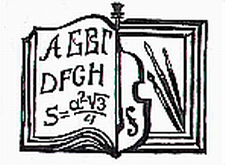  СРЕДНО УЧИЛИЩЕ “СВЕТИ КЛИМЕНТ ОХРИДСКИ“ ГР. СИМЕОНОВГРАД, УЛ. “ХРИСТО БОТЕВ” №37                                             тел.: Директор 03781/2041; e-mail: sou_sim2@abv.bgУтвърдил:.................Директор:................./Т. Иванова/ГРАФИК ЗА ДИСТАНЦИОННО ОБУЧЕНИЕ ЗА ПЕРИОДА 30.03.2020 до 12.04.2020 г.Във връзка със  Заповед № РД-01-154 от 26.03.2020 г. на МЗПодготвителна група – Валентина Иванова12б класУЧЕБНИ ЧАСОВЕНАЧАЛО НА ЧАСАКРАЙ НА ЧАСАI - ви08 ч.00 мин.08 ч.25 мин.II - ри08 ч.25 мин.08 ч. 50 мин. – ти 08 ч. 50 мин.09 ч 15 мин.IV - ти09 ч 15 мин.09 ч. 40 мин.V – ти 09 ч. 40 мин.10 ч. 05 минVI - ти10 ч. 05 мин10 ч. 30 мин. - ми10 ч. 30 мин.10 ч. 55 мин.Понеделник30.03 и 06.04.2020 г.Понеделник30.03 и 06.04.2020 г.Вторник31.03 и 07.04.2020 г.Вторник31.03 и 07.04.2020 г.Вторник31.03 и 07.04.2020 г.Сряда01.04. и 08.04.2020 г.Сряда01.04. и 08.04.2020 г.1.Български език 8:00 – 8:25 ч. 1.Български език 8:00 – 8:25 ч. 1.Математика 8:00 – 8:25 ч.1.Математика 8:00 – 8:25 ч.1.Математика 8:00 – 8:25 ч.1.Литература8:00 – 8:25 ч.1.Литература8:00 – 8:25 ч.2. Изобразително изкуство          8:25 – 8:50 ч.2. Изобразително изкуство          8:25 – 8:50 ч.2. Музика8:25 – 8:50 ч.2. Музика8:25 – 8:50 ч.2. Музика8:25 – 8:50 ч.2. Конструиране и технологии8:25 – 8:50 ч.2. Конструиране и технологии8:25 – 8:50 ч.3. Околен свят 8:50 – 9:15 ч.3. Околен свят 8:50 – 9:15 ч.3. околен свят8:50 – 9:15 ч.3. околен свят8:50 – 9:15 ч.3. околен свят8:50 – 9:15 ч.3. Математика8:50 – 9:15 ч.3. Математика8:50 – 9:15 ч.4.  Физ.култура 9 :15 - 9:40 ч.4.  Физ.култура 9 :15 - 9:40 ч.4. конструиране и технологии9 :15 - 9:40 ч.4. конструиране и технологии9 :15 - 9:40 ч.4. конструиране и технологии9 :15 - 9:40 ч.4. Физ.култура9 :15 - 9:40 ч.4. Физ.култура9 :15 - 9:40 ч.Четвъртък02.04. и 09.04.2020 гЧетвъртък02.04. и 09.04.2020 гПетък03.04. и 10.04.2020 г.Петък03.04. и 10.04.2020 г.Петък03.04. и 10.04.2020 г.1Математика8:00 – 8:25 ч.1Математика8:00 – 8:25 ч.1.Български език8:00 – 8:25 ч.1.Български език8:00 – 8:25 ч.1.Български език8:00 – 8:25 ч.2.Музика8:25 – 8:50 ч.2.Музика8:25 – 8:50 ч.2. Изобразително изкуство8:25 – 8:50 ч.2. Изобразително изкуство8:25 – 8:50 ч.2. Изобразително изкуство8:25 – 8:50 ч.3. Български език8:50 – 9:15 ч.3. Български език8:50 – 9:15 ч.3. Физ.култура8:50 – 9:15 ч.3. Физ.култура8:50 – 9:15 ч.3. Физ.култура8:50 – 9:15 ч.4. Околен свят9 :15 - 9:40 ч.4. Околен свят9 :15 - 9:40 ч.Ден от седмицата       1 класРосица Казакова       1 класРосица Казакова         2 класМария Хаджиколева           3 класСнежана Митрева           3 класСнежана Митрева          4 класМилена Табакова          4 класМилена Табакова          4 класМилена ТабаковаПОНДЕЛНИК30.03 и 06.04.2020 г.1. БЕЛ8:00 – 8:25 ч.1. БЕЛ8:00 – 8:25 ч.1.Четене8:00 – 8:25 ч.1.Четене8:00 – 8:25 ч.1.Четене8:00 – 8:25 ч.1.четене8:00 – 8:25 ч.1.четене8:00 – 8:25 ч.1.четене8:00 – 8:25 ч.ПОНДЕЛНИК30.03 и 06.04.2020 г.2. БЕЛ8:25 – 8:50 ч.2. БЕЛ8:25 – 8:50 ч.2. Математика8:25 – 8:50 ч.2. математика8:25 – 8:50 ч.2. математика8:25 – 8:50 ч.2. математика8:25 – 8:50 ч.2. математика8:25 – 8:50 ч.2. математика8:25 – 8:50 ч.ПОНДЕЛНИК30.03 и 06.04.2020 г.3 Математика8:50 – 9:15 ч.3 Математика8:50 – 9:15 ч.3. БЕ8:50 – 9:15 ч.3.Математика ИУП8:50 – 9:15 ч.3.Математика ИУП8:50 – 9:15 ч.3. Човекът и природата8:50 – 9:15 ч.3. Човекът и природата8:50 – 9:15 ч.3. Човекът и природата8:50 – 9:15 ч.ПОНДЕЛНИК30.03 и 06.04.2020 г.4. ФВС9 :15 - 9:40 ч.4. ФВС9 :15 - 9:40 ч.4.  ФВС9 :15 - 9:40 ч.4. АЕ – А.Шапкова9 :15 - 9:40 ч.4. АЕ – А.Шапкова9 :15 - 9:40 ч.4. компютърно моделиране – Е.Гатев9 :15 - 9:40 ч.4. компютърно моделиране – Е.Гатев9 :15 - 9:40 ч.4. компютърно моделиране – Е.Гатев9 :15 - 9:40 ч.ПОНДЕЛНИК30.03 и 06.04.2020 г.5. ЧК 9:40 – 10:05 ч.5. ЧК 9:40 – 10:05 ч.5. ЧК 9:40 – 10:05 ч.5. ФВС9:40 – 10:05 ч.5. ФВС9:40 – 10:05 ч.5. Изобразително изкуство9:40 – 10:05 ч.5. Изобразително изкуство9:40 – 10:05 ч.5. Изобразително изкуство9:40 – 10:05 ч.ПОНДЕЛНИК30.03 и 06.04.2020 г.6. 6. 6. 6. ЧК 10:05 – 10:306. ЧК 10:05 – 10:306. ЧК 10:05 – 10:306. ЧК 10:05 – 10:306. ЧК 10:05 – 10:30ВТОРНИК31.03 и 07.04.2020 г.1. БЕЛ8:00 – 8:25 ч.1. БЕЛ8:00 – 8:25 ч.1.БЕЛ ИУЧ8:00 – 8:25 ч.1.Математика8:00 – 8:25 ч.1.Математика8:00 – 8:25 ч.1.Четене8:00 – 8:25 ч.1.Четене8:00 – 8:25 ч.1.Четене8:00 – 8:25 ч.ВТОРНИК31.03 и 07.04.2020 г.2 .БЕЛ8:25 – 8:50 ч.2 .БЕЛ8:25 – 8:50 ч.2. Четене8:25 – 8:50 ч.2. БЕ8:25 – 8:50 ч.2. БЕ8:25 – 8:50 ч.2.БЕ8:25 – 8:50 ч.2.БЕ8:25 – 8:50 ч.2.БЕ8:25 – 8:50 ч.ВТОРНИК31.03 и 07.04.2020 г.3. Математика8:50 – 9:15 ч.3. Математика8:50 – 9:15 ч.3. Математика 8:50 – 9:15 ч.3. БЕЛ ИУП8:50 – 9:15 ч.3. БЕЛ ИУП8:50 – 9:15 ч.3. Математика 8:50 – 9:15 ч.3. Математика 8:50 – 9:15 ч.3. Математика 8:50 – 9:15 ч.ВТОРНИК31.03 и 07.04.2020 г.4. ИИ9 :15 - 9:40 ч.4. ИИ9 :15 - 9:40 ч.4. АЕ – А.Шапкова9 :15 - 9:40 ч.4. Компютърно моделиране  Е.Гатев9 :15 - 9:40 ч.4. Компютърно моделиране  Е.Гатев9 :15 - 9:40 ч.4. АЕ – А.Шапкова9 :15 - 9:40 ч.4. АЕ – А.Шапкова9 :15 - 9:40 ч.4. АЕ – А.Шапкова9 :15 - 9:40 ч.ВТОРНИК31.03 и 07.04.2020 г.5 .ИИ9:40 – 10:05 ч.5 .ИИ9:40 – 10:05 ч.5. ФВС9:40 – 10:05 ч.5. ФВС9:40 – 10:05 ч.5. ФВС9:40 – 10:05 ч.5. Технологии и предприемачество9:40 – 10:05 ч.5. Технологии и предприемачество9:40 – 10:05 ч.5. Технологии и предприемачество9:40 – 10:05 ч.ВТОРНИК31.03 и 07.04.2020 г.6.  6.  6. 6.  УЧСД10:05 – 10:306.  УЧСД10:05 – 10:306. ФВС10:05 – 10:306. ФВС10:05 – 10:306. ФВС10:05 – 10:30СРЯДА01.04. и 08.04.2020 г.1. Околен свят8:00 – 8:25 ч.1. Околен свят8:00 – 8:25 ч.1.четене 8:00 – 8:25 ч.1.Четене8:00 – 8:25 ч.1.Четене8:00 – 8:25 ч.1.Четене8:00 – 8:25 ч.1.Четене8:00 – 8:25 ч.СРЯДА01.04. и 08.04.2020 г.2 .БЕЛ8:25 – 8:50 ч.2 .БЕЛ8:25 – 8:50 ч.2. БЕ8:25 – 8:50 ч.2. БЕ8:25 – 8:50 ч.2. БЕ8:25 – 8:50 ч.2. БЕ8:25 – 8:50 ч.2. БЕ8:25 – 8:50 ч.СРЯДА01.04. и 08.04.2020 г.3. Математика8:50 – 9:15 ч.3. Математика8:50 – 9:15 ч.3.Математика ИУП8:50 – 9:15 ч.3.Човекът и обществото8:50 – 9:15 ч.3.Човекът и обществото8:50 – 9:15 ч.3. Математика8:50 – 9:15 ч.3. Математика8:50 – 9:15 ч.СРЯДА01.04. и 08.04.2020 г.4. музика9 :15 - 9:40 ч.4. музика9 :15 - 9:40 ч.4. Математика 9 :15 - 9:40 ч.4. АЕ – А. Шапкова9 :15 - 9:40 ч.4. АЕ – А. Шапкова9 :15 - 9:40 ч.4. АЕ – М.Палазова9 :15 - 9:40 ч.4. АЕ – М.Палазова9 :15 - 9:40 ч.СРЯДА01.04. и 08.04.2020 г.5 .УЧСД9:40 – 10:05 ч.5 .УЧСД9:40 – 10:05 ч.5. ИИ9:40 – 10:05 ч.5. ИИ9:40 – 10:05 ч.5. ИИ9:40 – 10:05 ч.5. Музика9:40 – 10:05 ч.5. Музика9:40 – 10:05 ч.СРЯДА01.04. и 08.04.2020 г.6. 6. 6.  6. ИИ10:05 – 10:30 6. ИИ10:05 – 10:306. ФВС 10:05 – 10:306. ФВС 10:05 – 10:30ЧЕТВЪРТЪК02.04. и 09.04.2020 г1. Математика ИУЧ 8:00 – 8:25 ч.1. Математика ИУЧ 8:00 – 8:25 ч.1.Развитие на речта 8:00 – 8:25 ч.   1.  Четене8:00 – 8:25 ч.1.  Четене8:00 – 8:25 ч.1.БЕ –РР8:00 – 8:25 ч.1.БЕ –РР8:00 – 8:25 ч.ЧЕТВЪРТЪК02.04. и 09.04.2020 г2. БЕЛ8:25 – 8:50 ч.2. БЕЛ8:25 – 8:50 ч.2. Развитие на речта8:25 – 8:50 ч.2.Човекът и обществото8:25 – 8:50 ч.2.Човекът и обществото8:25 – 8:50 ч.2. БЕ – РР8:25 – 8:50 ч.2. БЕ – РР8:25 – 8:50 ч.ЧЕТВЪРТЪК02.04. и 09.04.2020 г3. БЕЛ8:50 – 9:15 ч.3. БЕЛ8:50 – 9:15 ч.3. Математика8:50 – 9:15 ч.3. Математика8:50 – 9:15 ч.3. Математика8:50 – 9:15 ч.3. Човекът и обществото8:50 – 9:15 ч.3. Човекът и обществото8:50 – 9:15 ч.ЧЕТВЪРТЪК02.04. и 09.04.2020 г4. ТП9 :15 - 9:40 ч.4. ТП9 :15 - 9:40 ч.4. Музика 9 :15 - 9:40 ч.4.  АЕ – А.Шапкова9 :15 - 9:40 ч.4.  АЕ – А.Шапкова9 :15 - 9:40 ч.4. АЕ- М. Палазова9 :15 - 9:40 ч.4. АЕ- М. Палазова9 :15 - 9:40 ч.ЧЕТВЪРТЪК02.04. и 09.04.2020 г5. ТП9:40 – 10:05 ч.5 . Технологии и предприемачество9:40 – 10:05 ч.5 . Технологии и предприемачество9:40 – 10:05 ч.5. математика ИУП9:40 – 10:05 ч.5. математика ИУП9:40 – 10:05 ч.ЧЕТВЪРТЪК02.04. и 09.04.2020 г6. 6. Музика10:05 – 10:306. Музика10:05 – 10:306. ФВС10:05 – 10:306. ФВС10:05 – 10:30ПЕТЪК03.04. и 10.04.2020 г.1. Математика8:00 – 8:25 ч.1. Математика8:00 – 8:25 ч.1.Математика ИУЧ8:00 – 8:25 ч.1.Човекът и природата8:00 – 8:25 ч.1.Човекът и природата8:00 – 8:25 ч.1.Човекът и природата8:00 – 8:25 ч.1.Човекът и природата8:00 – 8:25 ч.ПЕТЪК03.04. и 10.04.2020 г.2.БЕЛ ИУЧ 8:25 – 8:50 ч.2.БЕЛ ИУЧ 8:25 – 8:50 ч.2. околен свят8:25 – 8:50 ч.2. математика 8:25 – 8:50 ч.2. математика 8:25 – 8:50 ч.2. математика8:25 – 8:50 ч.2. математика8:25 – 8:50 ч.ПЕТЪК03.04. и 10.04.2020 г.3. БЕЛ ИУЧ8:50 – 9:15 ч.3. БЕЛ ИУЧ8:50 – 9:15 ч.3. Музика8:50 – 9:15 ч.3.Развитие на речта8:50 – 9:15 ч.3.Развитие на речта8:50 – 9:15 ч.3. БЕ  ИУП8:50 – 9:15 ч.3. БЕ  ИУП8:50 – 9:15 ч.ПЕТЪК03.04. и 10.04.2020 г.4.Музика9 :15 - 9:40 ч.4.Музика9 :15 - 9:40 ч.4. АЕ - А. Шапкова9 :15 - 9:40 ч.4.Развитие на речта9 :15 - 9:40 ч.4.Развитие на речта9 :15 - 9:40 ч.4. ИИ9 :15 - 9:40 ч.4. ИИ9 :15 - 9:40 ч.ПЕТЪК03.04. и 10.04.2020 г.5.  ФВС9:40 – 10:05 ч..5.  ФВС9:40 – 10:05 ч.. 5. УЧСД9:40 – 10:05 ч.5. ФВС 9:40 – 10:05 ч.5. ФВС 9:40 – 10:05 ч.5. УЧСД9:40 – 10:05 ч.5. УЧСД9:40 – 10:05 ч.Ден от седмицата5 а клас5 б клас5 в класПОНЕДЕЛНИК30.03 и 06.04.2020 г.16.О3 и23.03.2020 гПОНЕДЕНИК16.03. и 23.03.20201. АЕ ЧЕ 1.ФВС– В. Христова8:00 – 8:25 ч.М.Ганева1. Математика Д. Колев8:00 – 8:25 ч.1.БЕЛ С. Иванова8:00 – 8:25 ч.ПОНЕДЕЛНИК30.03 и 06.04.2020 г.16.О3 и23.03.2020 гПОНЕДЕНИК16.03. и 23.03.20202. БЕЛ П. Петрова8:25 – 8:50 ч.2. История и цивил. Г.Георгиев8:25 – 8:50 ч.2. Музика Я Кунчев8:25 – 8:50 ч.ПОНЕДЕЛНИК30.03 и 06.04.2020 г.16.О3 и23.03.2020 гПОНЕДЕНИК16.03. и 23.03.20203. Математика Г. Стефанова8:50 – 9:15 ч.3.Музика Я Кунчев8:50 – 9:15 ч.3. Математика Д. Колев8:50 – 9:15 ч.ПОНЕДЕЛНИК30.03 и 06.04.2020 г.16.О3 и23.03.2020 гПОНЕДЕНИК16.03. и 23.03.20204. Музика Я Кунчев9 :15 - 9:40 ч4. БЕЛ Г.Вълканова9 :15 - 9:40 ч4. ФВС В. Христова9 :15 - 9:40 чПОНЕДЕЛНИК30.03 и 06.04.2020 г.16.О3 и23.03.2020 гПОНЕДЕНИК16.03. и 23.03.20205. История и цивилиз. Г.Георгиев9:40 – 10:05 ч..5. Технологии и предприем. М. Ганева9:40 – 10:05 ч..5. АЕ ЧЕ Я. Димитрова9:40 – 10:05 ч.ПОНЕДЕЛНИК30.03 и 06.04.2020 г.16.О3 и23.03.2020 гПОНЕДЕНИК16.03. и 23.03.20206. БЕЛ ИУЧ П. Петрова10:05 – 10:306. Технологии и предприем. М. Ганева10:05 – 10:306. История и цивил. Г.Георгиев10:05 – 10:30ПОНЕДЕЛНИК30.03 и 06.04.2020 г.16.О3 и23.03.2020 гПОНЕДЕНИК16.03. и 23.03.20207.  ЧК  П. Петрова10:30 -10:55 ч.7. ЧК  В. Христова 10:30 -10:55 ч.7. ЧК  Д. Колев10:30 -10:55 ч.ВТОРНИК31.03 и 07.04.2020 г.1.Човекът и природата М Аврамова8:00 – 8:25 ч.1. математика Д. Колев8:00 – 8:25 ч.1.БЕЛ С. Иванова8:00 – 8:25 ч.ВТОРНИК31.03 и 07.04.2020 г.2. математика Г.Стефанова8:25 – 8:50 ч.2. БЕЛ Г.Вълканова8:25 – 8:50 ч.2. ИТ Гатев/Пенева8:25 – 8:50 ч.ВТОРНИК31.03 и 07.04.2020 г.3. ФВС В. Христова8:50 – 9:15 ч.3. БЕЛ Г.Вълканова8:50 – 9:15 ч.3. Човекът и природата М Аврамова8:50 – 9:15 ч.ВТОРНИК31.03 и 07.04.2020 г.4. БЕЛ П. Петрова9 :15 - 9:40 ч4. Човекът и природата М Аврамова9 :15 - 9:40 ч4. Математика Д. Колев9 :15 - 9:40 чВТОРНИК31.03 и 07.04.2020 г.5. БЕЛ П. Петрова9:40 – 10:05 ч.5. ФВС В.Христова9:40 – 10:05 ч.5. ИИ М Аврамова9:40 – 10:05 ч.ВТОРНИК31.03 и 07.04.2020 г.6. АЕ ЧЕ Я.Димитрова10:05 – 10:306. Математика ИУЧ Д. Колев10:05 – 10:306. ИИ М Аврамова10:05 – 10:30СРЯДА01.04. и 08.04.2020 г.1. Технологии и предприем.  М. Ганева8:00 – 8:25 ч.1.География и иконом. М.Палазов8:00 – 8:25 ч.1.АЕ ЧЕ Я. Димитрова8:00 – 8:25 ч.СРЯДА01.04. и 08.04.2020 г.2. Технологии и предприем. М. Ганева8:25 – 8:50 ч.2. АЕ ЧЕ Я.Димитрова8:25 – 8:50 ч.2. География и иконм. М.Палазова8:25 – 8:50 ч.СРЯДА01.04. и 08.04.2020 г.3. АЕ ЧЕ Я.Димитрова8:50 – 9:15 ч.3. БЕЛ Г.Вълканова8:50 – 9:15 ч.3. Математика Д. Колев8:50 – 9:15 ч.СРЯДА01.04. и 08.04.2020 г.4. БЕЛ П. Петрова9 :15 - 9:40 ч4. ИИ М Аврамова9 :15 - 9:40 ч4. БЕЛ С. Иванова9 :15 - 9:40 чСРЯДА01.04. и 08.04.2020 г.5. География и иконом. М.Палазова9:40 – 10:05 ч.5. ИИ М Аврамова9:40 – 10:05 ч.5. БЕЛ С. Иванова9:40 – 10:05 ч.СРЯДА01.04. и 08.04.2020 г.6. Математика Г. Стефанова10:05 – 10:306. БЕЛ ИУЧ Г.Вълканова10:05 – 10:306.  ФВС В. Христова10:05 – 10:30ЧЕТВЪРТЪК02.04. и 09.04.2020 г1. Музика Я Кунчев8:00 – 8:25 ч.1.БЕЛ Г.Вълканова8:00 – 8:25 ч.1.Технологии и предприем. М. Ганева8:00 – 8:25 ч.1.Технологии и предприем. М. Ганева8:00 – 8:25 ч.ЧЕТВЪРТЪК02.04. и 09.04.2020 г2. Човекът и природата М Аврамова8:25 – 8:50 ч.2. ИТ Гатев/Пенева8:25 – 8:50 ч.2. Технологии и предприем. М. Ганева8:25 – 8:50 ч.2. Технологии и предприем. М. Ганева8:25 – 8:50 ч.ЧЕТВЪРТЪК02.04. и 09.04.2020 г3. Математика Г. Стефанова8:50 – 9:15 ч.3. АЕ ЧЕ Я. Димитрова8:50 – 9:15 ч.3. БЕЛ С. Иванова8:50 – 9:15 ч.3. БЕЛ С. Иванова8:50 – 9:15 ч.ЧЕТВЪРТЪК02.04. и 09.04.2020 г4. ИТ Гатев/Пенева9 :15 - 9:40 ч4. ФВС В.Христова9 :15 - 9:40 ч4. Човекът и природата М. Аврамова9 :15 - 9:40 ч4. Човекът и природата М. Аврамова9 :15 - 9:40 чЧЕТВЪРТЪК02.04. и 09.04.2020 г5. БЕЛ П. Петрова9:40 – 10:05 ч.5. Математика Д. Колев9:40 – 10:05 ч.5. БЕЛ ИУЧ С. Иванова9:40 – 10:05 ч.5. БЕЛ ИУЧ С. Иванова9:40 – 10:05 ч.ЧЕТВЪРТЪК02.04. и 09.04.2020 г6. ФВС В. Христова10:05 – 10:306. Човекът и природата М Аврамова10:05 – 10:306. Математика Д. Колев10:05 – 10:306. Математика Д. Колев10:05 – 10:30ПЕТЪК03.04. и 10.04.2020 г.1. ИИ М.Аврамова8:00 – 8:25 ч.1.История и цивил. Г.Георгиев8:00 – 8:25 ч.1.БЕЛ ИУЧ С. Иванова8:00 – 8:25 ч.ПЕТЪК03.04. и 10.04.2020 г.2  ИИ М.Аврамова8:25 – 8:50 ч.2. АЕ ЧЕ Я.Димироа8:25 – 8:50 ч.2. Музика Я Кунчев8:25 – 8:50 ч.ПЕТЪК03.04. и 10.04.2020 г.3. Математика ИУЧ Г. Стефанова8:50 – 9:15 ч.3. ФВС В Христова8:50 – 9:15 ч.3. Математика ИУЧ Д. Колев8:50 – 9:15 ч.ПЕТЪК03.04. и 10.04.2020 г.4. АЕ ЧЕ Я.Димитрова9 :15 - 9:40 ч4.  Математика Д. Колев9 :15 - 9:40 ч4. История и цивил. Г.Георгиев9 :15 - 9:40 чПЕТЪК03.04. и 10.04.2020 г.5.История и цивил. Г.Георгиев9:40 – 10:05 ч.5. Музика Я Кунчев9:40 – 10:05 ч.5.  ФВС В. Христова9:40 – 10:05 ч.ПЕТЪК03.04. и 10.04.2020 г.6.БЕЛ ИУЧ П. Петрова10:05 – 10:306. БЕЛ ИУЧ Г.Вълканова10:05 – 10:306. АЕ ЧЕ Я. Димитрова10:05 – 10:30Ден от седмицата6 а клас6 б клас6вклас7 а класПОНЕДЕЛНИК30.03 и 06.04.2020 г.1. Математика Г. Стефанова8:00 – 8:25 ч.1.Музика Я. Кунчев8:00 – 8:25 ч.1.ИИ Г. Асенова8:00 – 8:25 ч.1.БЕЛ П.Петорва8:00 – 8:25 ч.ПОНЕДЕЛНИК30.03 и 06.04.2020 г.2. ФВС Ц. Колева8:25 – 8:50 ч.2. Математика Д.Колев8:25 – 8:50 ч.2. ИИ Асенова8:25 – 8:50 ч.2. ФВС В.Христова8:25 – 8:50 ч.ПОНЕДЕЛНИК30.03 и 06.04.2020 г.3. БЕЛ П.Петрова8:50 – 9:15 ч.3. ФВС Ц. Колева8:50 – 9:15 ч.3. АЕ ЧЕ А. Шапкова8:50 – 9:15 ч.3. ИТ Гатев/Пенева8:50 – 9:15 ч.ПОНЕДЕЛНИК30.03 и 06.04.2020 г.4. БЕЛ П.Петрова9 :15 - 9:40 ч4. Човекът и природата  М.Аврамова9 :15 - 9:40 ч4. Математика Д. Колев9 :15 - 9:40 ч4. Физика и астроном.Н.Филипова9 :15 - 9:40 чПОНЕДЕЛНИК30.03 и 06.04.2020 г.5. АЕ ЧЕ М. Стоянова9:40 – 10:05 ч.5. БЕЛ Г.Вълканова9:40 – 10:05 ч.5. Човекът и природата М.Аврамова9:40 – 10:05 ч.5. Математика Гр.Пенева9:40 – 10:05 ч.ПОНЕДЕЛНИК30.03 и 06.04.2020 г.6. Човекът и природата М.Аврамова10:05 – 10:306. БЕЛ Г. Вълканова10:05 – 10:306.ФВС Ц. Колев10:05 – 10:306. География и иконном. М.Палазова10:05 – 10:30ПОНЕДЕЛНИК30.03 и 06.04.2020 г.7.  ЧК Т.Дочева10:30 -10:55 ч.7. ЧК  М.Аврамова10:30 -10:55 ч.7.  ЧК Г.Вълканова10:30 -10:55 ч.7. ЧК  М.Палазова10:30 -10:55 ч.ВТОРНИК31.03 и 07.04.2020 г.1. АЕ ЧЕ М. Стоянова8:00 – 8:25 ч.1.История и цивил.ТДочева8:00 – 8:25 ч.1БЕЛ Г. Вълканова8:00 – 8:25 ч.1.БЕЛ П.Петрова8:00 – 8:25 ч.ВТОРНИК31.03 и 07.04.2020 г.2. История и цивил.Т.Дочева8:25 – 8:50 ч.2. Математика Д. Колев8:25 – 8:50 ч.2. АЕ ЧЕ А. Шапкова8:25 – 8:50 ч.2. БЗО Т.Антонова8:25 – 8:50 ч.ВТОРНИК31.03 и 07.04.2020 г.3. БЕЛ П.Петрова8:50 – 9:15 ч.3. АЕ ЧЕ А. Шапкова8:50 – 9:15 ч.3. История и цивил. Т.Дочева8:50 – 9:15 ч.3. Математика Гр. Пенева8:50 – 9:15 ч.ВТОРНИК31.03 и 07.04.2020 г.4. Математика Г. Стефанова9 :15 - 9:40 ч4. БЕЛ Г. Вълканова9 :15 - 9:40 ч4. ФВС Ц. Колева9 :15 - 9:40 ч4. История и цивилиз.Г. Георгиев9 :15 - 9:40 чВТОРНИК31.03 и 07.04.2020 г.5. ИИ Т.Антонова9:40 – 10:05 ч.5. ИТ Гатев/Пенева9:40 – 10:05 ч.5. Математика Д. Колев9:40 – 10:05 ч.5. ИИ .М.Ганева9:40 – 10:05 ч.ВТОРНИК31.03 и 07.04.2020 г.6. ИИ Т.Антонова10:05 – 10:306. ФВС Ц. Колева10:05 – 10:306. БЕЛ  ИУЧ Г. Вълканова10:05 – 10:306. АЕ ЧЕ А. Шапкова10:05 – 10:30ВТОРНИК31.03 и 07.04.2020 г.7. 7. 7. 7.  музика Я.Кунчев10:30 -10:55 ч.СРЯДА01.04. и 08.04.2020 г. 1.  География и иконом. Г.Георгиев8:00 – 8:25 ч.1.Човекът и природата М.Аврамова8:00 – 8:25 ч.1.БЕЛ Г. Вълканова8:00 – 8:25 ч.1.Химия и ООС Г.Асенова8:00 – 8:25 ч.СРЯДА01.04. и 08.04.2020 г. 2. Математика Г. Стефанова8:25 – 8:50 ч.2. БЕЛ Г. Вълканова8:25 – 8:50 ч.2. Музика Я. Кунчев8:25 – 8:50 ч.2.МатематикаГр.Пенева8:25 – 8:50 ч.СРЯДА01.04. и 08.04.2020 г. 3. Човекът и природата М.Аврамова8:50 – 9:15 ч.3. География и икон. Г.Георгиев8:50 – 9:15 ч.3. АЕ ЧЕ А. Шапкова8:50 – 9:15 ч.3. БЕЛ ИУЧ  П.Петрова8:50 – 9:15 ч.СРЯДА01.04. и 08.04.2020 г. 4.  АЕ ЧЕ М. Стоянова9 :15 - 9:40 ч4. Технологии и предприемачество  М.Ганева9 :15 - 9:40 ч4. Математика Д. Колев9 :15 - 9:40 ч4. История и цивил. Г.Георгиев9 :15 - 9:40 чСРЯДА01.04. и 08.04.2020 г. 5. БЕЛ П.Петрова9:40 – 10:05 ч.5. БЕЛ ИУЧ Г. Вълканова9:40 – 10:05 ч.5. География и иконм. Г.Георгиев9:40 – 10:05 ч.5. Музика Я. Кунчев9:40 – 10:05 ч.СРЯДА01.04. и 08.04.2020 г. 6.  ФВС Ц. Колева10:05 – 10:306. Математика Д. Колев10:05 – 10:306. Човекът и природата М.Аврамова10:05 – 10:306. АЕ ЧЕ А.Шапкова10:05 – 10:30СРЯДА01.04. и 08.04.2020 г. 7. 7. 7.7. ЧЕТВВЪРТЪК02.04. и 09.04.2020 г1. БЕЛ П.Петрова8:00 – 8:25 ч.1. ИИ Г. Асенова8:00 – 8:25 ч.1.История и цивил. Т.Дочева8:00 – 8:25 ч.1.Математика Гр.Пенева8:00 – 8:25 ч.ЧЕТВВЪРТЪК02.04. и 09.04.2020 г2. Музика Я. Кунчев8:25 – 8:50 ч.2. ИИ Г.Асенова8:25 – 8:50 ч.2. БЕЛ Г. Вълканова8:25 – 8:50 ч.2. География и иконом. М.Палазова8:25 – 8:50 ч.ЧЕТВВЪРТЪК02.04. и 09.04.2020 г3. История и цивилз. Т.Дочева8:50 – 9:15 ч.3. Математика Д. Колев8:50 – 9:15 ч.3.  БЕЛ Г. Вълканова8:50 – 9:15 ч.3. БЕЛ П.Петрова8:50 – 9:15 ч.ЧЕТВВЪРТЪК02.04. и 09.04.2020 г4. технологии и предприемачество  М.Ганева9 :15 - 9:40 ч4. история и цивил. Т.Дочева9 :15 - 9:40 ч4. математика Д. Колев9 :15 - 9:40 ч4. БЕЛ П.Петрова9 :15 - 9:40 чЧЕТВВЪРТЪК02.04. и 09.04.2020 г5. ИТ Гатев/Пенева9:40 – 10:05 ч.5. АЕ ЧЕ А. Шапкова9:40 – 10:05 ч.5. ФВС Ц. Колева9:40 – 10:05 ч.5. Физика и астрономия9:40 – 10:05 ч.ЧЕТВВЪРТЪК02.04. и 09.04.2020 г6. БЕЛ ИУЧ П.Петрова10:05 – 10:306. Музика Я. Кунчев10:05 – 10:306. ИТ Гатев/Пенева10:05 – 10:306. Технологии и предприемачество М.Ганева10:05 – 10:30ЧЕТВВЪРТЪК02.04. и 09.04.2020 г7. 7. 7. 7. ПЕТЪК03.04. и 10.04.2020 г.1. Математика Г. Стефанова8:00 – 8:25 ч.1.БЕЛ Г. Вълканова8:00 – 8:25 ч.1.Музика Я.Кунчев8:00 – 8:25 ч.1.Математика ИУЧ Гр.Пенева8:00 – 8:25 ч.ПЕТЪК03.04. и 10.04.2020 г.2. БЕЛ ИУЧ П.Петрова8:25 – 8:50 ч.2. АЕ ЧЕ А. Шапкова8:25 – 8:50 ч.2. БЕЛ Г. Вълканова8:25 – 8:50 ч.2. БЗОва Т.Антонова8:25 – 8:50 ч.ПЕТЪК03.04. и 10.04.2020 г.3. Човекът и природата  М.Аврамова8:50 – 9:15 ч.3. ФВС Ц. Колева8:50 – 9:15 ч.3. БЕЛ ИУЧ Г. Вълканова8:50 – 9:15 ч.3. БЕЛ П.Петрова8:50 – 9:15 ч.ПЕТЪК03.04. и 10.04.2020 г.4. Математика ИУЧ Г. Стефанова9 :15 - 9:40 ч4. Човекът и природата М.Аврамова9 :15 - 9:40 ч4. Технологии и предприем. М.Ганева9 :15 - 9:40 ч4. ФВС В.Христова9 :15 - 9:40 чПЕТЪК03.04. и 10.04.2020 г.5. ФВС Ц. Колева9:40 – 10:05 ч.5. БЕЛ ИУЧ Г. Вълканова9:40 – 10:05 ч.5. Математика ИУЧ Д. Колев9:40 – 10:05 ч.5. БЕЛ ИУЧ П.Петрова9:40 – 10:05 ч.ПЕТЪК03.04. и 10.04.2020 г.6. Музика Я. Кунчев10:05 – 10:306. Математика ИУЧ Д. Колев10:05 – 10:306. Човекът и природата М.Аврамова10:05 – 10:306. АЕ ЧЕ А. Шапкова10:05 – 10:30Ден от седмицата7б клас8а клас8б клас9а  класПОНЕДЛНИК30.03 и 06.04.2020 г.1. ФВС Ц.Колева8:00 – 8:25 ч.1.ИТ Гатев/Пенева8:00 – 8:25 ч.1.ОРД РПП Р.Ангелова8:00 – 8:25 ч.1.Математика Н.Филипова8:00 – 8:25 ч.ПОНЕДЛНИК30.03 и 06.04.2020 г.2. ИТ Гатев/Пенева8:25 – 8:50 ч.2. ИИ М.Ганева8:25 – 8:50 ч.2. БЕЛС.Иванова8:25 – 8:50 ч.2. БЗО ИУЧ Т.Антонова8:25 – 8:50 ч.ПОНЕДЛНИК30.03 и 06.04.2020 г.3. БЕЛ М.Стоянова8:50 – 9:15 ч.3. БЕЛ С.Иванова8:50 – 9:15 ч.3. БДПР С  Р.Ангелова8:50 – 9:15 ч.3. История и цивил. Т.Дочева8:50 – 9:15 ч.ПОНЕДЛНИК30.03 и 06.04.2020 г.4.География и ик.М.Палазова9 :15 - 9:40 ч4. БЗО Т.Антонова9 :15 - 9:40 ч4. АЕ ЧЕ Я.Димтрова9 :15 - 9:40 ч4. БЕЛ М.Тодорова9 :15 - 9:40 чПОНЕДЛНИК30.03 и 06.04.2020 г.5. физика и астрон. Н.Филипова9:40 – 10:05 ч.5. Философия М.Палазова9:40 – 10:05 ч.5. БЗО Т.Антонова9:40 – 10:05 ч.5. БЕЛ М.Тодорова9:40 – 10:05 ч.ПОНЕДЛНИК30.03 и 06.04.2020 г.6. БЕЛ ИУЧ М.Стоянова10:05 – 10:306. Химия и ООС ИУЧ Г.Асенова10:05 – 10:306. Математика Гр.Пенева10:05 – 10:306. ФВС В.Христова10:05 – 10:30ПОНЕДЛНИК30.03 и 06.04.2020 г.7. ЧК М.Стоянова10:30 -10:55 ч.7. ЧК  Ц.Колева10:30 -10:55 ч.7.  ЧК –М.Ганева 10:30 -10:55 ч.7. ЧК М.Тодорова10:30 -10:55 ч.ВТОРИК31.03 и 07.04.2020 г.1. БЗО Т.Антонова8:00 – 8:25 ч.1.ИТ ИУЧ Гатев/Пеева8:00 – 8:25 ч.1.УП по КТТ Панайотова/Тенев8:00 – 8:25 ч.1.Химия и ООС Г.Аснова8:00 – 8:25 ч.ВТОРИК31.03 и 07.04.2020 г.2. БЕЛ  М.Стоянова 8:25 – 8:50 ч.2.Химия и ООС Г.Асенова8:25 – 8:50 ч.2. УП по КТТ Панайотова/Тенев8:25 – 8:50 ч.2. Технологии и предприем. М.Ганева8:25 – 8:50 ч.ВТОРИК31.03 и 07.04.2020 г.3. История и цивилз. Г.Георгиев8:50 – 9:15 ч.3. АЕ ЧЕЯ.Димитрова8:50 – 9:15 ч.3. Философия М.Палазова8:50 – 9:15 ч.3.  Технологии и предприем.М.Ганева8:50 – 9:15 ч.ВТОРИК31.03 и 07.04.2020 г.4. Музика Я.Кунчев9 :15 - 9:40 ч4. АЕ ЧЕ Я.Димитрова9 :15 - 9:40 ч4. Предприемачество Р.Ангелова9 :15 - 9:40 ч4. Математика Н.Филипова9 :15 - 9:40 чВТОРИК31.03 и 07.04.2020 г.5. АЕ ЧЕ А.Шапкова9:40 – 10:05 ч.5. Физика и астроном. Н.Филипова9:40 – 10:05 ч.5. Химия и ООСГ.Асенова9:40 – 10:05 ч.5. География и икон.М.Гочева9:40 – 10:05 ч.ВТОРИК31.03 и 07.04.2020 г.6. Технологии и предприем. М.Ганева10:05 – 10:306. Математика Г.Стефанова10:05 – 10:306. Физика и астрон. Н.Филипова10:05 – 10:306. ИТ Гатев/Пенева10:05 – 10:30ВТОРИК31.03 и 07.04.2020 г.7. Математика Г.Стефанова10:30 -10:55 ч.7.7. ФВС Ц.Колева10:30 -10:55 ч.7.  СРЯДА01.04. и 08.04.2020 г.1. БЕЛ М.Стоянова8:00 – 8:25 ч.1.Математика Г.Стефанова8:00 – 8:25 ч.1.Математика Гр.Пенева8:00 – 8:25 ч.1.БЗО Т.Антонова8:00 – 8:25 ч.СРЯДА01.04. и 08.04.2020 г.2. БЕЛ М.Стоянова8:25 – 8:50 ч.2 .БЕЛ ИУЧ С.Иванова8:25 – 8:50 ч.2. История и цивил.Т.Дочева8:25 – 8:50 ч.2. Математика Н.Филипова8:25 – 8:50 ч.СРЯДА01.04. и 08.04.2020 г.3. Математика Г.Стефанова8:50 – 9:15 ч.3. Физика и астрон. ИУЧ Н.Филипова8:50 – 9:15 ч.3. БЕЛ С.Иванова8:50 – 9:15 ч.3. РЕ ЧЕ Я.Кунчев8:50 – 9:15 ч.СРЯДА01.04. и 08.04.2020 г.4. Химия и ООС Г.Асенова9 :15 - 9:40 ч4. История и цивил. Т.Дочева9 :15 - 9:40 ч4.ИТ Гатев/Пенева9 :15 - 9:40 ч4. РЕ ЧЕ Я.Кунчев9 :15 - 9:40 чСРЯДА01.04. и 08.04.2020 г.5.ФВС Ц.Колева9:40 – 10:05 ч.5. Технологии и предприем. М.Ганева9:40 – 10:05 ч.5. АЕ ЧЕ Я.Димитрова9:40 – 10:05 ч.5. физика и астрон. ИУЧ Н.Филипова9:40 – 10:05 ч.СРЯДА01.04. и 08.04.2020 г.6. История и цивил. Г.Георгиев10:05 – 10:306.Технологии и предприем.М.Ганева10:05 – 10:306. АЕ ЧЕ Я.Димитрова10:05 – 10:306. ИТ ИУЧ Гатев/Пенева10:05 – 10:30СРЯДА01.04. и 08.04.2020 г.7.7. АЕ ЧЕ Я.Димитрова10:30 -10:55 ч.7. 7. БЕЛ ИУЧ М.Тодорова10:30 -10:55 ч.ЧЕТВЪРЪК02.04. и 09.04.2020 г 1.География и икон.М.Палазова8:00 – 8:25 ч.1.Физика  и астрон. Н.Филипова8:00 – 8:25 ч.1.УП по КТТПанайотова/Тенев8:00 – 8:25 ч.1.АЕ ЧЕ М.Стоянова8:00 – 8:25 ч.ЧЕТВЪРЪК02.04. и 09.04.2020 г 2.Физика и астрон.Н.Филипова8:25 – 8:50 ч.2. БЕЛ С.Иванова8:25 – 8:50 ч.2. УП по КТТПанайотова/Тенев8:25 – 8:50 ч.2. АЕ ЧЕ М.Стоянова8:25 – 8:50 ч.ЧЕТВЪРЪК02.04. и 09.04.2020 г 3. АЕ ЧЕ А.Шапкова8:50 – 9:15 ч.3. БЗО ИУЧ Т.Антонова8:50 – 9:15 ч.3. География и иконом.Г.Георгиев8:50 – 9:15 ч.3. Философия М.Палазова8:50 – 9:15 ч.ЧЕТВЪРЪК02.04. и 09.04.2020 г 4. БЕЛ М.Стоянова9 :15 - 9:40 ч4. Математика Г. Стефанова9 :15 - 9:40 ч4. АЕ ЧЕ Димитрова9 :15 - 9:40 ч4. Химия и ООС Г. Асенова9 :15 - 9:40 чЧЕТВЪРЪК02.04. и 09.04.2020 г 5. ИИ М.Ганева9:40 – 10:05 ч.5.география и иконом. Г.Георгиев9:40 – 10:05 ч.5. Музика М.Аврамова9:40 – 10:05 ч.5. БЗО ИУЧТ.Антонова9:40 – 10:05 ч.ЧЕТВЪРЪК02.04. и 09.04.2020 г 6. Математика Г.Стефанова10:05 – 10:306. ФВС Ц.Колева10:05 – 10:306. Физика и астрон. Н.Филипова10:05 – 10:306. История и цивил.Т.Дочева10:05 – 10:30ЧЕТВЪРЪК02.04. и 09.04.2020 г 7. 7. БЕЛ ИУЧ С.Иванова10:30 -10:55 ч.7. КТТ РПП 40 Г.Тенев10:30 -10:55 ч.7. ФВСВ.Христова10:30 -10:55 ч.ПЕТЪК03.04. и 10.04.2020 г.1.БЗО Т.Антонова8:00 – 8:25 ч.1.Химия и ООС ИУЧ Г.Асенова8:00 – 8:25 ч.1.КТТ РПП 40 Г.Тенев8:00 – 8:25 ч.1.БЕЛ М.Тодорова8:00 – 8:25 ч.ПЕТЪК03.04. и 10.04.2020 г.2. МатематикаГ.Стефанова8:25 – 8:50 ч.2. История и цивил. Т.Дочева8:25 – 8:50 ч.2. Математика Гр.Пенева8:25 – 8:50 ч.2. Химия и ООС ИУЧ Г.Асенова8:25 – 8:50 ч.ПЕТЪК03.04. и 10.04.2020 г.3. БЕЛ ИУЧ М.Стоянова8:50 – 9:15 ч.3. БЕЛ С.Иванова8:50 – 9:15 ч.3. История и цивил. Т.Дочева8:50 – 9:15 ч.3. ИИ М.Ганева8:50 – 9:15 ч.ПЕТЪК03.04. и 10.04.2020 г.4. Музика Я.Кунчев9 :15 - 9:40 ч4. БЕЛ С.Иванова9 :15 - 9:40 ч4. ФВС Ц.Колева9 :15 - 9:40 ч4. Физика и астр. Н.Филипова9 :15 - 9:40 чПЕТЪК03.04. и 10.04.2020 г.5. АЕ ЧЕ А.Шапкова9:40 – 10:05 ч.5. АЕ ЧЕ Я.Димитрова9:40 – 10:05 ч.5. БЕЛ С.Иванова9:40 – 10:05 ч.5. БЕЛ ИУЧ М.Тодорова9:40 – 10:05 ч.ПЕТЪК03.04. и 10.04.2020 г.6. математика ИУЧ Г.Стефанова10:05 – 10:306. ФВС Ц.Колева10:05 – 10:306. БЕЛ С.Иванова10:05 – 10:306. математика ИУЧ Н.Филипова 10:05 – 10:30ПЕТЪК03.04. и 10.04.2020 г.7. 7.Ден от седмицата       9 б клас         10а клас         11а клас           12 а класПОНЕЕЛНИК30.03 и 06.04.2020 г.1. история и цивил.Т.Дочева8:00 – 8:25 ч.1.КТТ СПП Г.Тенев8:00 – 8:25 ч.1 . АЕ  ІЧЕ А.Шапкова8:00 – 8:25 ч.1.свят и личност ЗИП М.Палазова8:00 – 8:25 ч.ПОНЕЕЛНИК30.03 и 06.04.2020 г.2. УП по КТТ Х.Панайотова8:25 – 8:50 ч.2. физика и астроном. Н.Филипова8:25 – 8:50 ч.2. АЕ  ІЧЕ А.Шапкова8:25 – 8:50 ч.2. свят и личност ЗИП М.Палазова8:25 – 8:50 ч.ПОНЕЕЛНИК30.03 и 06.04.2020 г.3. УП по КТТ Х.Панайотова8:50 – 9:15 ч.3. ИИ М.Ганева8:50 – 9:15 ч.3. история и цивил. Г.Георгиев8:50 – 9:15 ч.3 . химия и ООС ЗИП Г.Асенова8:50 – 9:15 ч.ПОНЕЕЛНИК30.03 и 06.04.2020 г.4. УП по КТТ Х.Панайотова9 :15 - 9:40 ч4. История и цивил. Т.Дочева9 :15 - 9:40 ч4. ТКП ЗИП Р.Ангелова9 :15 - 9:40 ч4.  Математика Г.Стефанова9 :15 - 9:40 чПОНЕЕЛНИК30.03 и 06.04.2020 г.5. УП по КТТ Х.Панайотова9:40 – 10:05 ч.5. Химия и ООС Г.Асенова9:40 – 10:05 ч.5. ФВС В.Христова9:40 – 10:05 ч.5. История и цивил.ЗИП Т.Дочева9:40 – 10:05 ч.ПОНЕЕЛНИК30.03 и 06.04.2020 г.6. УП по КТТ Х.Панайотова10:05 – 10:306. БЗО Т.Антонова10:05 – 10:306. Математика Н.Филипова10:05 – 10:306. История и цивил.ЗИП Т.Дочева10:05 – 10:30ПОНЕЕЛНИК30.03 и 06.04.2020 г.7. ЧК  Н.Филипова10:30 -10:55 ч.7.ЧК  Т.Антонова10:30 -10:55 ч.7.  ЧК  Г.Асенова10:30 -10:55 ч.7  ЧК Гр.Пенева10:30 -10:55 ч.ПОНЕЕЛНИК30.03 и 06.04.2020 г.ВТОРНИК31.03 и 07.04.2020 г.1.География и икон.М.Гочева8:00 – 8:25 ч.1.Философия М.Палазова8:00 – 8:25 ч.1.Математика Н.Филипова8:00 – 8:25 ч.1.Математика ЗИП Г.Стефанова8:00 – 8:25 ч.ВТОРНИК31.03 и 07.04.2020 г.2 . Математика Н.Филипова8:25 – 8:50 ч.2. География и икон.Г.Георгиев8:25 – 8:50 ч.2.  Философия М.Палазова8:25 – 8:50 ч.2. БЕЛ М.Тодорова8:25 – 8:50 ч.ВТОРНИК31.03 и 07.04.2020 г.3. Химия и ООС Г.Асенова8:50 – 9:15 ч.3. БЕЛ С.Иванова8:50 – 9:15 ч.3.  СОТ Р.Ангелова8:50 – 9:15 ч.3. БЕЛ М.Тодорова8:50 – 9:15 ч.ВТОРНИК31.03 и 07.04.2020 г.4.  ФВС В.Христова9 :15 - 9:40 ч4. БЕЛ С.Иванова9 :15 - 9:40 ч4. БЕЛ Т.Иванова9 :15 - 9:40 ч4. БЗО ЗИП Т.Антонова9 :15 - 9:40 чВТОРНИК31.03 и 07.04.2020 г.5 . БЕЛ М.Тодорова9:40 – 10:05 ч.5. Математика Г.Стефанова9:40 – 10:05 ч.5. ТКП Г.Тенев9:40 – 10:05 ч.5. ФВС Ц. Колева9:40 – 10:05 ч.ВТОРНИК31.03 и 07.04.2020 г.6. Философия М.Палазова10:05 – 10:306. Микробиология Р.Ангелова10:05 – 10:306. СервиранеГ.Тенев10:05 – 10:306.География и иконом. ЗИП М.Гочева10:05 – 10:30ВТОРНИК31.03 и 07.04.2020 г.7. КТТ РПП Г.Тенев10:30 -10:55 ч.7. ФВС В.Христова10:30 -10:55 ч.7. 7. ВТОРНИК31.03 и 07.04.2020 г.СРЯДА01.04. и 08.04.2020 г.1.КТТ СПП Г.Тенев8:00 – 8:25 ч.1.УП по КТТ Хр.Панайотова8:00 – 8:25 ч.1.БЕЛ ЗИП М.Тодорова8:00 – 8:25 ч.1.История и цивил.ЗИП Т.Дочева8:00 – 8:25 ч.СРЯДА01.04. и 08.04.2020 г.2. БЗОТ.Антонова8:25 – 8:50 ч.2. УП по КТТ Хр.Панайотова8:25 – 8:50 ч.2. БЕЛ ЗИП М.Тодорова8:25 – 8:50 ч.2. химия и ООС ЗИП Г.Асенова8:25 – 8:50 ч.СРЯДА01.04. и 08.04.2020 г.3. КТТ РПП Г.Тенев8:50 – 9:15 ч.3. БЗО Т.Антонова8:50 – 9:15 ч.3. УП- ТКП Хр.Панайотова8:50 – 9:15 ч.3. БЕЛ  М.Тодорова8:50 – 9:15 ч.СРЯДА01.04. и 08.04.2020 г.4. ФВС В.Христова9 :15 - 9:40 ч4. КТТ РПП Г.Тенев9 :15 - 9:40 ч4. УП- ТКП Хр.Панайотова9 :15 - 9:40 ч4. БЕЛ ЗИП М.Тодорова9 :15 - 9:40 чСРЯДА01.04. и 08.04.2020 г.5. ИТ Гатев/Пенева9:40 – 10:05 ч.5. История и цивил. Т.Дочева9:40 – 10:05 ч.5. УП- ТКП Хр.Панайотова9:40 – 10:05 ч.5. АЕ ІЧЕ М.Стоянова9:40 – 10:05 ч.СРЯДА01.04. и 08.04.2020 г.6. Математика Н.Филипова10:05 – 10:306. РЕ ЧЕ Я.Кунчев10:05 – 10:306. УП- ТКП Хр.Панайотова10:05 – 10:306.  АЕ ІЧЕМ.Стоянова10:05 – 10:30СРЯДА01.04. и 08.04.2020 г.7. 7. РЕ ЧЕ Я.Кунчев10:30 -10:55 ч.7. УП- ТКП Хр.Панайотова10:30 -10:55 ч.7. ФВС Ц.Колева10:30 -10:55 ч.СРЯДА01.04. и 08.04.2020 г.ЧЕТВЪРТЪК02.04. и 09.04.2020 г1. Музика м.Аврамова8:00 – 8:25 ч.1. ПП1. ЧЕ професия Я.Димитрова8:00 – 8:25 ч.1.БЗО ЗИП Т.Антонова8:00 – 8:25 ч.ЧЕТВЪРТЪК02.04. и 09.04.2020 г2. История и цивил. Т.Дочева8:25 – 8:50 ч.2. География и икон. Г.Георгиев8:25 – 8:50 ч.2. ЧЕ професия Я.Димитрова8:25 – 8:50 ч.2. БЗО ЗИП Т.Антонова8:25 – 8:50 ч.ЧЕТВЪРТЪК02.04. и 09.04.2020 г3. РЕ ЧЕ .Я.Кунчев8:50 – 9:15 ч.3. Физика и астрон. Н.Филипова8:50 – 9:15 ч.3. ТКП ЗИП Р.Ангелова8:50 – 9:15 ч.3. БЕЛ ЗИП М.Тодорова8:50 – 9:15 ч.ЧЕТВЪРТЪК02.04. и 09.04.2020 г4. РЕ ЧЕ Я.Кунчев9 :15 - 9:40 ч4. БЕЛ С.Иванова9 :15 - 9:40 ч4. СОТ Р.Ангелова9 :15 - 9:40 ч4. БЕЛ ЗИП М.Тодорова9 :15 - 9:40 чЧЕТВЪРТЪК02.04. и 09.04.2020 г5. Химия и ООС Г.Асенова9:40 – 10:05 ч.5. АЕ ЧЕМ.Стоянова9:40 – 10:05 ч.5. Сервиране Г.Тенев9:40 – 10:05 ч.5. Математика Г.Стефанова9:40 – 10:05 ч.ЧЕТВЪРТЪК02.04. и 09.04.2020 г6. КТТ РПП Г.Тенев10:05 – 10:306. АЕ ЧЕ М.Стоянова10:05 – 10:306. БЕЛ Т.Иванова10:05 – 10:306. География и икон. ЗИП М.Гочева10:05 – 10:30ЧЕТВЪРТЪК02.04. и 09.04.2020 г7. Математика Н.Филипова10:30 -10:55 ч.7. МатематикаГ.Стефанова10:30 -10:55 ч.7. БЕЛ Т.Иванова10:30 -10:55 ч.7. География и икон. ЗИП М.Гочева10:30 -10:55 ч.ЧЕТВЪРТЪК02.04. и 09.04.2020 гПЕТЪК03.04. и 10.04.2020 г.1. АЕ ЧЕ М.Стоянова8:00 – 8:25 ч.1.История и цивил. Т.Дочева8:00 – 8:25 ч.1.ФВС В.Христова8:00 – 8:25 ч.1.Свят и личност М.Палазова8:00 – 8:25 ч.ПЕТЪК03.04. и 10.04.2020 г.2. АЕ ЧЕ М.Стоянова8:25 – 8:50 ч.2. ФВС В.Христова8:25 – 8:50 ч.2. История и цивил. Г.Георгиев8:25 – 8:50 ч.2. Свят и личност М.Палазова8:25 – 8:50 ч.ПЕТЪК03.04. и 10.04.2020 г.3. БЕЛ М.Тодорова8:50 – 9:15 ч.3. Химия и ООС Г.Асенова8:50 – 9:15 ч.3. ТКП Г.Тенев8:50 – 9:15 ч.3. ИТ ЗИП Гатев8:50 – 9:15 ч.ПЕТЪК03.04. и 10.04.2020 г.4. БЕЛ М.Тодорова9 :15 - 9:40 ч4. Философия М.Палазова9 :15 - 9:40 ч4. УП по СервиранеГ.Тенев9 :15 - 9:40 ч4. ИТ ЗИП Гатев9 :15 - 9:40 чПЕТЪК03.04. и 10.04.2020 г.5. Физика и астрон. Н.Филипова9:40 – 10:05 ч.5. Икономика Гатев9:40 – 10:05 ч.5. УП по сервиранеГ.Тенев9:40 – 10:05 ч.5. АЕ  ЗИП М.Стоянова9:40 – 10:05 ч.ПЕТЪК03.04. и 10.04.2020 г.6. ГТИ Р.Ангелова10:05 – 10:306. География и икон.Г.Георгиев10:05 – 10:30в6. УП по сервиране Тенев10:05 – 10:306. АЕ  ЗИП М.Стоянова 10:05 – 10:30ПЕТЪК03.04. и 10.04.2020 г.7. 7.7.7.ПОНЕДЕЛНИК30.03 и 06.04.2020 г..ПОНЕДЕЛНИК30.03 и 06.04.2020 г..ВТОРНИК31.03 и 07.04.2020 г.СРЯДА01.04. и 08.04.2020 г.СРЯДА01.04. и 08.04.2020 г.1.ЧЕ професия Я.Димитрова8:00 – 8:25 ч.1.ЧЕ професия Я.Димитрова8:00 – 8:25 ч.1.Икономика Р.Ангелова8:00 – 8:25 ч.1.Икономика Р.Ангелова8:00 – 8:25 ч.1.Икономика Р.Ангелова8:00 – 8:25 ч.2. ЧЕ професия Я.Димитрова8:25 – 8:50 ч.2. ЧЕ професия Я.Димитрова8:25 – 8:50 ч.2. ТКП ЗИП Р.Ангелова8:25 – 8:50 ч.2. ТКП Р.Ангелова8:25 – 8:50 ч.2. ТКП Р.Ангелова8:25 – 8:50 ч.3. ТКП Г.Тенев8:50 – 9:15 ч.3. ТКП Г.Тенев8:50 – 9:15 ч.3. УП –ТКП Панайотова8:50 – 9:15 ч.3.ОФ Р.Ангелова8:50 – 9:15 ч.3.ОФ Р.Ангелова8:50 – 9:15 ч.4. ФВС Ц.Колева9 :15 - 9:40 ч4. ФВС Ц.Колева9 :15 - 9:40 ч4. УП- ТКП Панайотова9 :15 - 9:40 ч4. ФВС Ц.Колева9 :15 - 9:40 ч4. ФВС Ц.Колева9 :15 - 9:40 ч5. Математика Г.Стефанова9:40 – 10:05 ч.5. Математика Г.Стефанова9:40 – 10:05 ч.5. УП - ТКП Панайотова9:40 – 10:05 ч.5. Математика Г.Стефанова9:40 – 10:05 ч.5. Математика Г.Стефанова9:40 – 10:05 ч.6. БЕЛ ЗИП М.Тодорова10:05 – 10:306. УП - ТКП Панайотова10:05 – 10:306. УП - ТКП Панайотова10:05 – 10:306. УП - ТКП Панайотова10:05 – 10:306.БЕЛ ЗИП М.Тодорова 10:05 – 10:307.ЧК -  Панайотова10:30 -10:55 ч.7. УП - ТКП Панайотова10:30 -10:55 ч.7. УП - ТКП Панайотова10:30 -10:55 ч.7. УП - ТКП Панайотова10:30 -10:55 ч.ЧЕТВЪРТЪК02.04. и 09.04.2020 гПЕТЪК03.04. и 10.04.2020 г.ПЕТЪК03.04. и 10.04.2020 г.ПЕТЪК03.04. и 10.04.2020 г.1.БЕЛ М.Тодорова8:00 – 8:25 ч.1.ПП1.ПП1.ПП2. БЕЛ М.Тодорова8:25 – 8:50 ч.2. ПП2. ПП2. ПП3. УП-ТКП Панайотова8:50 – 9:15 ч.3.Икономика Р.Ангелова8:50 – 9:15 ч.3.Икономика Р.Ангелова8:50 – 9:15 ч.3.Икономика Р.Ангелова8:50 – 9:15 ч.4. УП - ТКП Панайотова9 :15 - 9:40 ч4. ТКП ЗИП Р.Ангелова9 :15 - 9:40 ч4. ТКП ЗИП Р.Ангелова9 :15 - 9:40 ч4. ТКП ЗИП Р.Ангелова9 :15 - 9:40 ч5. УП - ТКП Панайотова9:40 – 10:05 ч.5. Свят и личност М.Палазова9:40 – 10:05 ч.5. Свят и личност М.Палазова9:40 – 10:05 ч.5. Свят и личност М.Палазова9:40 – 10:05 ч.6. УП - ТКП Панайотова10:05 – 10:306. Свят и личност М.Палазова10:05 – 10:306. Свят и личност М.Палазова10:05 – 10:306. Свят и личност М.Палазова10:05 – 10:30